Lesson PlanName of the Assistant Professor: Sakshi KuchhalClass: B.Com Semester IISubject Lesson Plan: BUSINESS MANAGEMENT (1 April 2022 to 24 June 2022)Lesson PlanName of the Assistant Professor: Sakshi KuchhalClass: B.Com Semester VISubject Lesson Plan: FINANCIAL MANAGEMENT (1 April 2022 to 24 June 2022)Lesson PlanName of the Assistant Professor: Sakshi KuchhalClass: B.Com Semester VISubject Lesson Plan: AUDITING (1 April 2022 to 24 June 2022)Lesson PlanName of the Assistant Professor: Sakshi KuchhalClass:B.Com Semester IVSubject Lesson Plan:  Corporate Law (1 April 2022 to 24 June 2022)1st OCTOBER 2021 TO 31 OCTOBER 2021Indices and Logarithms; Theory of Sets: Meaning, elements, types, presentation and equality of Sets, Union, Intersection, Complement and Difference of Sets, Venn Diagram, Cartesian Product of two Sets, Applications of Set Theory.1ST NOVEMBER 2021 TO 30 NOVEMBER 2021Elementary idea of Permutations and Combinations.1ST DECEMBER 2021 TO 31 DECEMBER 2021Sequence and Series, A.P, G.P.1 JANUARY 2022 TO 18 JANUARY 2022Data interpretation- Introduction, approaches to data interpretation, tabulation, Bar graphs, Pie charts, Line graphs, Mix graphs1 APRIL 2022 TO 30 APRIL 2022Matrices and Determinants: Definition of a Matrix ; Types of Matrices, Algebra of Matrices; Calculation of values of Determinants up to third order; adjoint of a Matrix, elementary row and column operations; Finding inverse matrix through adjoint and elementary row or column operations; Solution of a system of Linear equations having unique Solution and involving not more than three variables1 MAY 2022 TO 31 MAY 2022Differentiation (only algebraic problem) ; Application of differentiation. Compound Interest 1 JUNE 2022 TO 24 JUNE 2022Annuities: Certain different types of interest rate; Concept of present value and amount of a sum; Types of annuities; Present value and amount of an annuity, including the case of continuous compounding.Ratio, Proportion and Percentage; Profit and Loss.Government College Rithoj (Gurugram)LESSON  PLANNER FOR THE SEMESTER II/IV/VI (A.Y. -2022-23)NAME OF THE TEACHER: SUNIL KUMAR ( Assistant Professor)Sunil KumarAssistant Professor Commerce1 APRIL 2022 TO 30 APRIL 2022Matrices and Determinants: Definition of a Matrix; Types of Matrices, Algebra of Matrices; Calculation of values of Determinants up to third order; ad joint of a Matrix, elementary row and column operations; Finding inverse matrix through ad joint and elementary row or column operations; Solution of a system of Linear equations having unique Solution and involving not more than three variables1 MAY 2022 TO 31 MAY 2022Differentiation (only algebraic problem) ; Application of differentiation. Compound Interest 1 JUNE 2022 TO 24 JUNE 2022Annuities: Certain different types of interest rate; Concept of present value and amount of a sum; Types of annuities; Present value and amount of an annuity, including the case of continuous compounding.Ratio, Proportion and Percentage; Profit and Loss.1 APRIL 2022 TO 30 APRIL 2022Velocity and acceleration along radial, transverse, tangential and normal directions. Relative velocity and acceleration. Simple harmonic motion. Elastic strins.1 MAY 2022 TO 31 MAY 2022Mass, Momentum and Force. Newton’s laws of motion. Work, Power and Energy. Definitions of Conservative forces and Impulsive forces. Motion on smooth and rough plane curves.1 JUNE 2022 TO 22 JUNE 2022Projectile motion of a particle in a plane. Vector angular velocity. General motion of a rigid body. Central Orbits, Kepler laws of motion. Motion of a particle in three dimensions. Acceleration in terms of different co-ordinate systems.1 April 2022 TO 30 April 2022Vector spaces, subspaces, Sum and Direct sum of subspaces, Linear span, Linearly Independent and dependent subsets of a vector space. Finitely generated vector space, Existence theorem for basis of a finitely generated vector space, Finite dimensional vector spaces, Invariance of the number of elements of bases sets, Dimensions, Quotient space and its dimension.1 May 2022 TO 31 May 2022Homomorphism and isomorphism of vector spaces, Linear transformations and linear forms on vector spaces, Vector space of all the linear transformations Dual Spaces, Bidual spaces, annihilator of subspaces of finite dimensional vector spaces, Null Space, Range space of a linear transformation, Rank and Nullity Theorem Algebra of Liner Transformation, Minimal Polynomial of a linear transformation, Singular and non-singular linear transformations, Matrix of a linear Transformation, Change of basis, Eigen values and Eigen vectors of linear transformations.1 June 2022 TO 22 June 2022Inner product spaces, Cauchy-Schwarz inequality, Orthogonal vectors, Orthogonal complements, Orthogonal sets and Basis, Bessel’s inequality for finite dimensional vector spaces, GramSchmidt, Orthogonalization process, Adjoint of a linear transformation and its properties, Unitary linear transformations.1 April 2022 TO 30 April 2022Jacobians, Beta and Gama functions, Double and Triple integrals, Dirichlets integrals, change of order of integration in double integrals.1 May 2022 TO 31 May 2022Fourier’s series: Fourier expansion of piecewise monotonic functions, Properties of Fourier Coefficients, Dirichlet’s conditions, Parseval’s identity for Fourier series, Fourier series for even and odd functions, Half range series, Change of Intervals. Extended Complex Plane, Stereographic projection of complex numbers, continuity and differentiability of complex functions, Analytic functions, Cauchy-Riemann equations. Harmonic functions.1 June 2022 TO 22 June 2022Mappings by elementary functions: Translation, rotation, Magnification and Inversion. Conformal Mappings, Mobius transformations. Fixed pints, Cross ratio, Inverse Points and critical mappings.APRIL 1, 2022 To APRIL 30, 2022Introduction, A word a day intra class competition, Introduction to The Envoy by Bhasa , Q&A discussion ,The Swan Song by Anton Chekhov. Q & A Discussion, Weekly Newspaper Reading Activity and Oral TestsComposition: Speech Sounds, Practice of Speech sounds, Stresses, Resume writingMAY 1, 2022 To MAY 31, 2022Introduction, A word a day intra class competition, The Monkey’s Paw by W.W. Jacobs , Q & A Discussion, Before Breakfast by Eugene O’Neill , Q & A Discussion, Weekly Newspaper Reading Activity and Oral TestsComposition: Translation, Email writingJUNE 1, 2022 TO JUNE, 2022A word a day intra class competition, Before Breakfast by Eugene O’Neill , The Sleepwalkers by Nissim Ezekiel, Q & A Discussion ,Syllabus Completion and Test, Weekly Reading Activity and Oral Tests  Composition- Dialogue writing and Book Review writing APRIL 1, 2022 To APRIL 30, 2022Introduction, A word a day intra class competition, Introduction, Chapter 1 - Pigeons at Daybreak, Chapter 2- With the Photographer, Chapter 3- The Journey, Weekly Newspaper Reading Activity and Oral TestsComposition: Speech Sounds, Practice of Speech sounds, Types of sentences, Homophones and Homonyms, TensesMAY 1, 2022 To MAY 31, 2022Introduction, A word a day intra class competition, Chapter 4- The Refugee, Chapter 5- Bellows for the Bullock, Chapter 6- Panchlight ,Weekly Newspaper Reading Activity and Oral TestsComposition: Auxiliaries , Modals , Question Tags, Subject-verb agreement, Phrasal Verbs, APRIL 1, 2022 TO APRIL 30, 2022A word a day intra class competition, Chapter 6- Panchlight, Chapter 7 – The Child, Chapter 8- The Blind Dog,  Syllabus Completion and Test Weekly Reading Activity and Oral Tests  Composition- Active Passive voice , Direct and Indirect, PunctuationAPRIL 1, 2022 To APRIL 30, 2022A word a day intra class competition, Introduction to Drama, About the Author and the Play, The Merchant of Venice Act I, Scene i to iii and Act II, Scene i to ivComposition: Precis, One-word substitution, Summarizing, Abstracting MAY 1, 2022 To MAY 31, 2022Introduction, A word a day intra class competition, Act II, Scene v to ix and Act III, Scene i to vComposition: Summarizing, One word substitutionAPRIL 1, 2022 TO APRIL 30, 2022A word a day intra class competition, ACT IV Scene  i to ii and Act V, Scene iWeekly Reading Activity and Oral Tests  Composition- One word substitution, Unseen Comprehension and Letter writing APRIL 1, 2022 TO APRIL30, 2022: Tribal, Rural Urban, Industrial and Post Industrial; its Nature, Definition & Types.MAY 1, 2019 TO MAY 31, 2022:  Culture its nature, Definition & Types , Socialization its importance, process and stages; Social Control its Types and Means.JUNE 1, 2019 TO JUNE 20, 2022:  Process of Social Change; Concepts & Social Stratification. Completion of Syllabus, Revision and TestAPRIL 1, 2022 TO APRIL30, 2022: Social Problem; concepts, Meaning and Importance, Deviance and Social Disorganisation.MAY 1, 2019 TO MAY 31, 2022:Inequality of Caste, Class and Gender, Problem of Minorities.JUNE1 2022, TO JUNE 20, 2022Problem and Issues and Social Disorganisation Completion of Syllabus, Revision and TestAPRIL 1, 2022 TO APRIL30, 2022: Origin of Rural Sociology; Nature, Subject Matter and Importance of the Study of Rural Sociology.MAY 1, 2019 TO MAY 31, 2022:Caste and Class in Rural Set Up; Inter Caste Relationship and Jajmani System; Rural Family and Changing pattern.JUNE 1, 2022 TO JUNE 20, 2022Rural Economy,Trends of Change in Rural society; Rural Political Structure and Empowerment of Women.Completion of Syllabus, Revision and Test.Dr. POONAM  KUMARI Assistant Profssor ( HINDI )LESSON PLAN –B.A 1st ( 2nd  Sem )  1 APRIL-30 APRIL –1 .ध्रुवस्वामिनी2. प्रश्न -उत्तर  3. भाषा शब्द -शोधन 4. weekly test 5. Book Reading1 MAY -31 MAYहिंदी साहित्य का भक्तिकाल प्रश्न -उत्तर   Weekly test  Book ReadingAssignment1JUNE -22JUNE व्यावहारिक हिंदीप्रश्न -उत्तर  Test RevisionLESSON PLAN  -B.A 2nd (4th  sem )1 APRIL-30 APRIL  =1 . ईदगाह  2. पुरस्कार 3. गैंग्रीन4. मलबे का मालिक5. weekly test 6. Book Reading1 MAY -31 MAY ठेसफैसला पच्ची चौक्का डेढ़ सो साहित्य का आधुनिक गद्य कालWEEKLY  TEST Assignment Book Reading1JUNE -22 JUNE पारिभाषिक शब्दावलीWEEKLY  TEST REVISION LESSON PLAN –B.A 3rd  ( 6th  Sem )  1 APRIL-30 APRIL –आशा का अंत उत्साह गिल्लू देवदारु मेरे राम का मुकुट भीग रहाWeekly test Book reading 1 MAY -31 May =सदाचार का ताबीज तिब्बत के पथ परहरियाणवी भाषा एवं साहित्यWEEKLY TEST AssisgnmentBook Reading 1 June -22 june पत्रकारिता एवं संपादनTest Revision    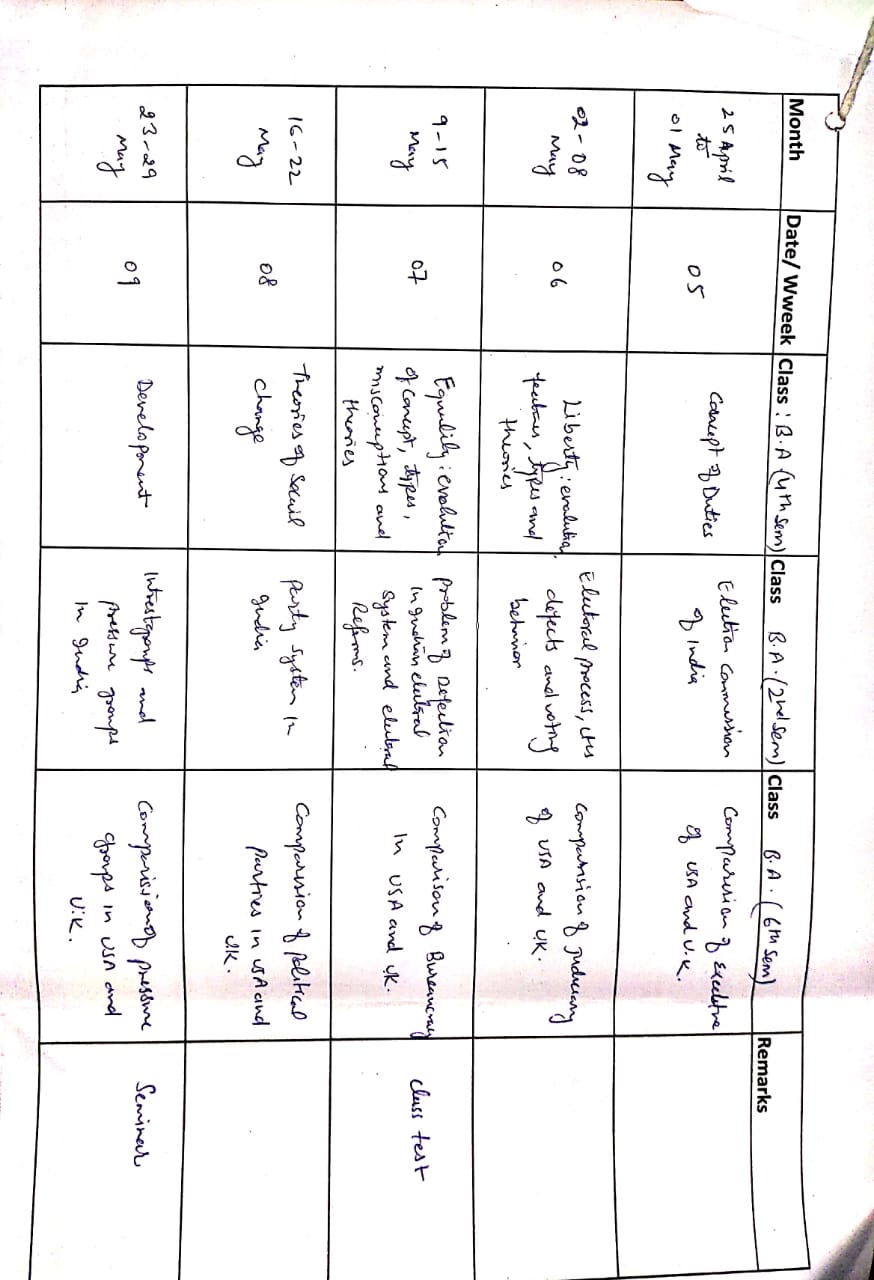 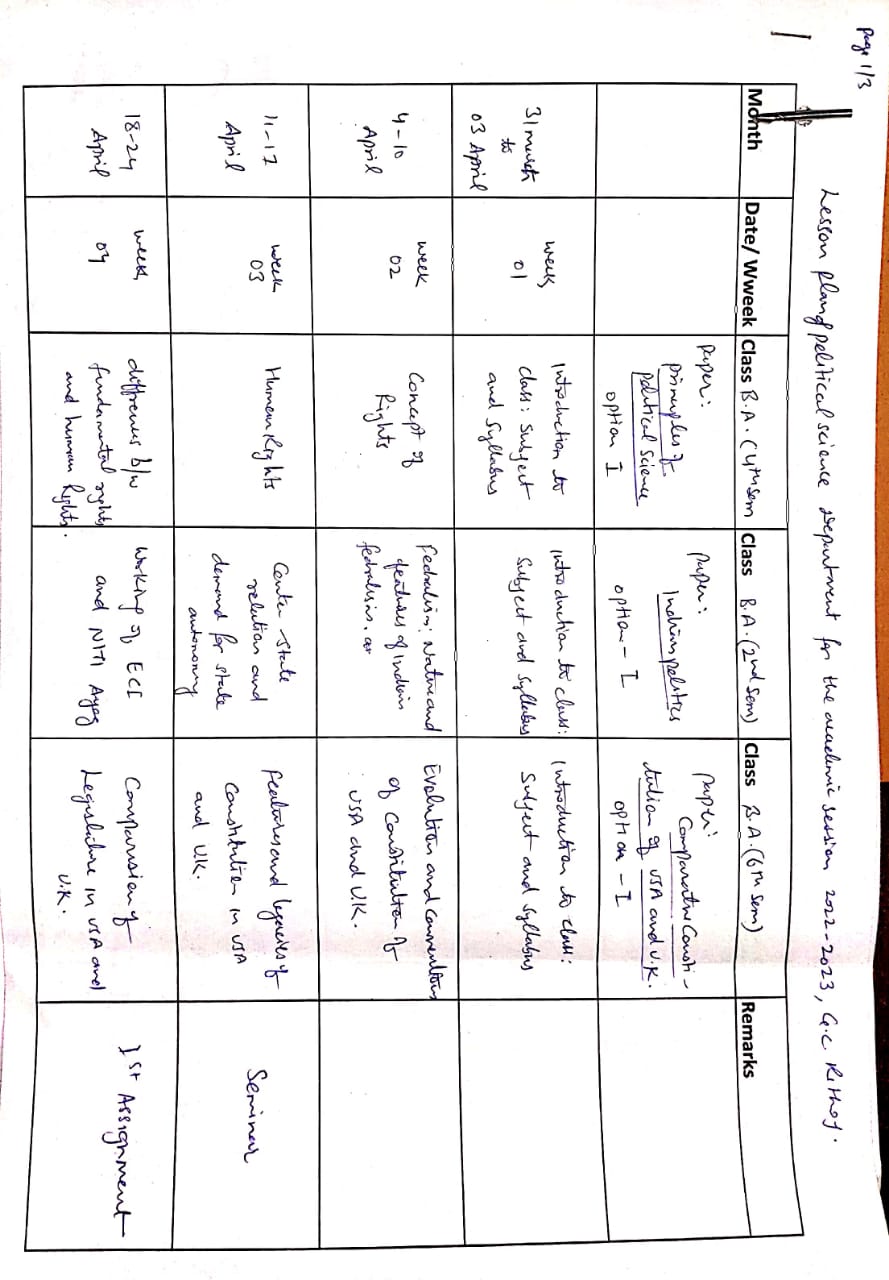 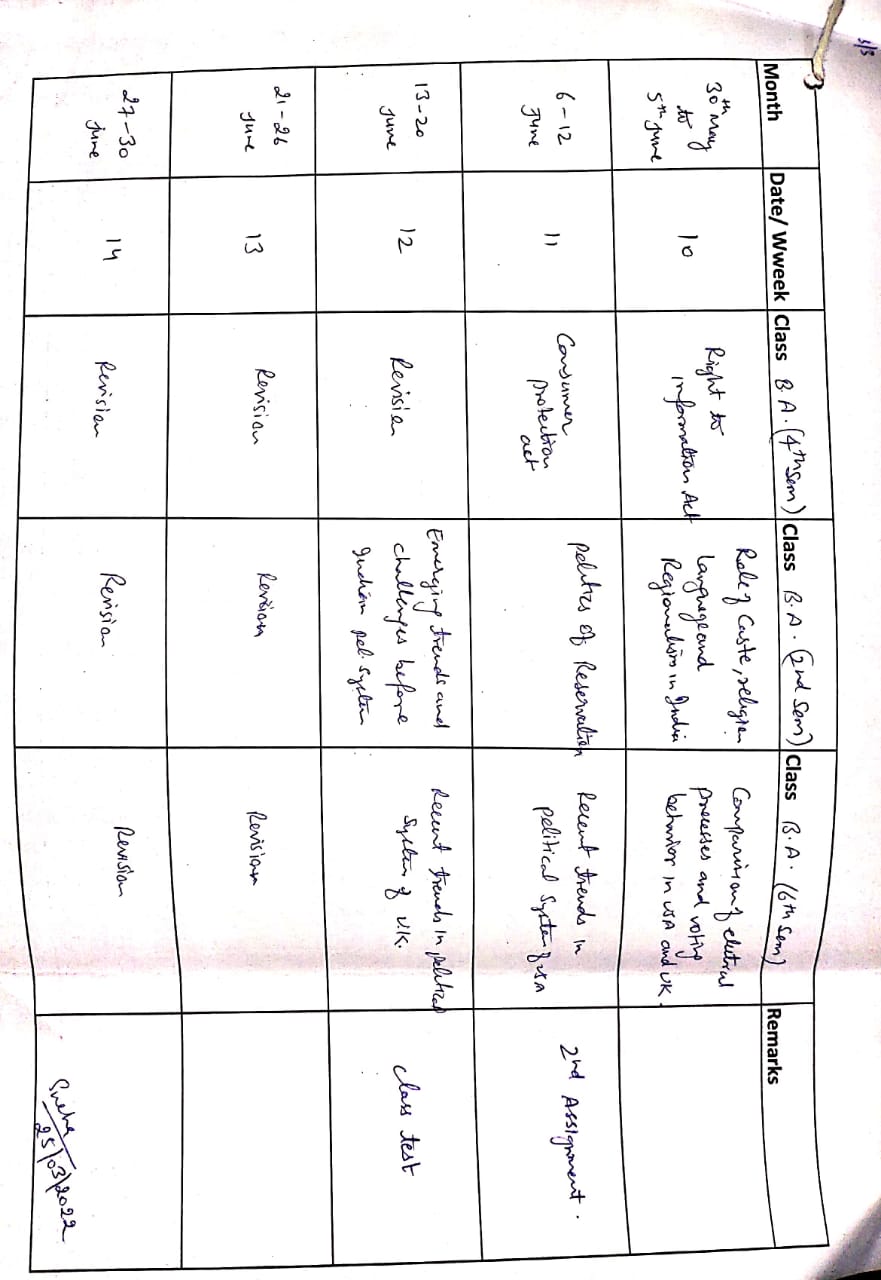 B.Com III (VI Semester), Session 2021-22, April to June, 2022 Lesson Plan: Cost Accounting IIB.Com III (VI Semester), Session 2021-22, April to June, 2022 Lesson Plan: Cost Accounting IIWeek 1Contract CostingDay 1Features of Contract CostingContract LedgerDay 2Preparation of Contract AccountDay 3Determination of Profit/Loss on Contract AccountContract commenced during the year and completed within same Financial yearDay 4Contract showing lossIncomplete ContractsDay 5Work-in-progress AccountPreparation of Balance Sheet in case of Incomplete ContractsDay 6When cost of work uncertified has to be determinedContract Accounts for a number of ContractsWeek 2Contract Costing (Contd.)Day 1Contract Accounts based on Trial BalanceDay 2Incomplete Contracts near CompletionDay 3Escalation ClauseDay 4Cost-plus ContractDay 5Accounting Standard-7Day 6Assignment (Rractice Questions)Week 3Job and Batch CostingDay 1Features, Objectives and Advantages of Job CostingLimitations of Job CostingDay 2Procedure of Job costingDay 3Statement of Job CostsDay 4Batch CostingDay 5Determination of Economic Batch/Lot QuantityDay 6Assignment (Practice Questions)Week 3Process Costing (Including Joint products and By-products)Day 1Meaning and characteristics of Process CostingDistinction between job and process costingDay 2General principles of Process CostingPreparation of Process Cost AccountsDay 3Wastage and its treatmentDay 4Processes having opening and Closing StockDay 5Normal Loss and Sale of ScrapDay 6Assignment (Practice Questions)Week 4Process Costing (Including Joint products and By-products) [Continued]Day 1Abnormal WastageDay 2Abnormal GainDay 3Joint products and By-productsDay 4Apportionment of joint costsDay 5Cost-determination of by-productsDay 6Test (Contract Costing)Week 5Inter-process profitsDay 1Advantages and limitations of Inter-process profitsDay 2Inter-process profit-accounting processDay 3Unrealised profitDay 4More questions on inter-process profitsDay 5Assignment questionsDay 6Problem solving sessionWeek 6Cost-Volume-Profit AnalysisDay 1Meaning, Importance and Limitations of CVP AnalysisDay 2Break-Even point AnalysisDay 3Limitations of Break-even analysisDay 4Computation of Break-Even pointDay 5Contribution and P/V RatioDay 6Practice QuestionsWeek 7Cost-Volume-Profit Analysis (Contd.)Day 1Margin of SafetyDay 2Calculation of Sales for desired profitDay 3Break-Even ChartDay 4More Practice questionsDay 5Test (Process Costing)Day 6Problem-solving sessionWeek 8Absorption Costing and Marginal CostingDay 1Absorption CostingDay 2Concept of Marginal CostingDay 3Calculation of marginal costDay 4Marginal Approach to Profit CalculationDay 5Difference between Absorption and Marginal CostingDay 6Advantages and Disadvantages of Marginal CostingWeek 9Marginal Costing as a tool for decision-makingDay 1Make or Buy DecisionDay 2Change in Product-MixDay 3Pricing DecisionsDay 4Exploring a New MarketDay 5Shut-down DecisionsDay 6More Practice QuestionsWeek10Budgeting and Budgetary ControlDay 1Difference in Budget, Budgeting and Budgetary ControlObjectives and Importance of Budgetary ControlDay 2Types or Classification of BudgetsInstallation of Budgetary Control SystemDay 3Kinds of BudgetSales BudgetDay 4Production BudgetRaw Material BudgetDay 5Labour BudgetOverhead BudgetDay 6Cash budgetFixed and Flexible BudgetWeek11Standard CostingDay 1Meaning and definitions of Standard CostingCharacteristics of Standard CostingDay 2Objectives of Standard CostingAdvantages and Limitations of Standard CostingDay 3Methods of determining standardsStandard Costing and Budgetary ControlDay 4Test (CVP)Day 5Variance AnalysisClassification of VariancesImportance of Variance AnalysisDay 6Causes of VariancesWeek12Variance AnalysisDay 1Material Cost VarianceDay 2Labour Cost VarianceDay 3More Practice questionsDay 4Zero Base BudgetingMain features of ZBBSteps in ZBBAdvantages and Limitations of ZBBDay 5Performance BudgetingMeaning of Performance BudgetingSteps in the process of Performance BudgetingDay 6Responsibility AccountingMeaning of Responsibility AccountingSteps involved in Responsibility AccountingResponsibility CentresAdvantages and limitations of Responsibility AccountingWeek13Revision weekRevisiting all important conceptsDiscussion of old question papersB. Com I (II Semester), Session 2021-22, April to June, 2022 Lesson Plan: Basics of Computer- IIB. Com I (II Semester), Session 2021-22, April to June, 2022 Lesson Plan: Basics of Computer- IIWeek 1Fundamentals and Applications of ComputerDay 1Meaning of ComputerAdvantages of ComputerDay 2Components of Digital ComputerInput UnitOutput UnitCPUDay 3Practical Session on various components of ComputerDay 4Types of ComputerComparison of various types of computerDay 5Applications of ComputerEducational SectorMarketingManagementDay 6Applications of ComputerCommerceOther FieldsWeek 2Computer Software: Meaning and typesDay 1Meaning of Computer SoftwareDay 2Types of Computer Software: System Software, Application softwareDay 3Various types of System SoftwareSystem management and System development softwareDay 4System Management SoftwareDay 5System Development softwareTypes of programming languagesRole of language translatorDay 6Linker and LoaderWeek 3Computer Software: Meaning and types (Contd.)Day 1Application SoftwareDay 2Types of Application SoftwareDay 3Revisit: Types and Components of ComputerDay 4Operating SystemMeaning of Operating SystemFunctions of Operating SystemDay 5Types of Operating SystemDay 6Types of Operating SystemWeek 4Operating System (Contd.)Day 1User InterfaceDay 2Difference between GUI and CUIDay 3Revisit: Computer SoftwareDay 4Practical Session on Operating SystemDay 5Windows: An IntroductionDay 6Practical Session on Windows 7Week 5Windows: An Introduction (Contd.)Day 1Microsoft WindowsDay 2Various versions of Windows 7Day 3Main features of Windows 7Day 4Windows 7: DesktopDay 5Task Bar and WorkspaceDay 6Practical session on Windows 7Week 6Windows: An Introduction (Contd.)Day 1Important icons on the DesktopDay 2Window and its typesDay 3Practical session on Windows 7Day 4Practical session on Windows 7Day 5Practical session on Windows 7Day 6Practical session on Windows 7Week 7Windows: An Introduction (Contd.)Day 1MS Word Application WindowDay 2Main Components of MS- WordDay 3Windows ExplorerDay 4Dialog Box WindowDay 5Practical session on MS-WordDay 6Practical session on MS-WordWeek 8Windows: An Introduction (Contd.)Day 1Managing Files and FoldersDay 2Practical session on MS-WordDay 3Practical session on MS-WordDay 4Revisit: Computer SoftwareDay 5Practical session on MS-WordDay 6Practical session on MS-WordWeek 9Windows 7: Accessories and Control PanelDay 1Basic Accessories: Paint, Calculator, NotepadDay 2Word Pad, Sound Recorder, System ToolsDay 3Control PanelDay 4PrinterDay 5Practical Session on Accessories & Control PanelDay 6Practical Session on Accessories & Control PanelWeek 10Microsoft ExcelDay 1Introduction to Electronic spreadsheetDay 2Features of MS ExcelDay 3MS Excel- Components of Application WindowDay 4Practical Session on Microsoft ExcelDay 5Practical Session on Microsoft ExcelDay 6Revisit: Operating SystemWeek 11Microsoft Excel (contd.)Day 1Entering data in WorksheetDay 2Managing a WorkbookDay 3Managing a WorkbookDay 4Practical Session on Microsoft ExcelDay 5Practical Session on Microsoft ExcelDay 6Revisit: Windows 7Week 12Inserting Chart and tableDay 1Creating and formatting chartDay 2Creating and formatting tableDay 3Inbuilt functions and formulaeDay 4Practical Session on Microsoft ExcelDay 5Practical Session on Microsoft ExcelDay 6Practical Session on Microsoft ExcelWeek 13Revision WeekDiscussion of old question papersRevisiting important conceptsDoubt-solving sessionPractical sessionsB.Com II (IV Semester), Session 2021-22, April to June, 2022 Lesson Plan: Marketing ManagementB.Com II (IV Semester), Session 2021-22, April to June, 2022 Lesson Plan: Marketing ManagementWeek 1Introduction to MarketingDay 1Meaning of MarketingDay 2Definitions of Marketing: Old and NewDay 3Objectives of marketingDay 4Importance of MarketingDay 5Marketing FunctionsDay 6Organisation for MarketingWeek 2Marketing ConceptDay 1Evolution of MarketingDay 2Various Approaches to MarketingDay 3Concepts of MarketingDay 4Difference between old and new concept of MarketingDay 5Four pillars of New Marketing ConceptDay 6Limitations of marketing conceptDifference between Marketing and SellingWeek 3Marketing Concept (Contd.)Day 1Stage of development and MarketingDay 2Evolution of Marketing in IndiaDay 3Group discussion on Marketing ConceptDay 4Market SegmentationMeaning of Market SegmentationBenefits of Market SegmentationDay 5Principles of Effective market segmentationDay 6Discussion of some real life examples on Market SegmentationWeek 4Market Segmentation (Contd.)Day 1Objectives of Market SegmentationImportance of Market SegmentationDay 2Methods of Market Segmentation for Consumer GoodsGeographic, Demographic, Psychographic etc.Day 3Methods of Market Segmentation for Industrial GoodsDay 4Approaches to Market SegmentationMass marketing, Differentiated Marketing, Market SegmentationDay 5Market segmentation StrategiesDay 6Difference between Product differentiation and Market SegmentationWeek 5Consumer BehaviourDay 1Meaning of Consumer BehaviourDefinitions of Consumer BehaviourDay 2Importance of studying Consumer BehaviourDay 3Group discussion on Study of Consumer BehaviourDay 4Determinants of Consumer BehaviourDay 5Problems in study of Consumer BehaviourDay 6Recent trends in Consumer BehaviourNature of consumers in Indian MarketWeek 6Product Planning and DevelopmentDay 1Meaning of Product PlanningDefinitions of Product PlanningObjectives and importance of Product PlanningDay 2Elements of Product PlanningProduct modification, New products, Product eliminationDay 3Advantages and limitations of product planningDay 4Product DevelopmentProduct improvement, packaging improvement, product innovationDay 5Stages in New product DevelopmentGeneration of Ideas: Internal and external sourcesScreening of ideas: idea rating and rankingDetailed Product ConceptBusiness AnalysisProduct DevelopmentTest MarketingCommercialisationDay 6Test Marketing: ConsiderationsAdvantages and limitations of test marketingTest Marketing in IndiaWeek 7Product Life CycleDay 1Stages in Product Life Cycle (PLC)4, 5 and 6 stages depictionDay 2PLC according to nature of productDay 3Marketing Strategies in various stages of PLCDay 4Factors affecting product life cycleDay 5Limitations of PLCDay 6Test (Marketing Concept)Week 8BrandingDay 1Meaning of brandingDay 2Different types of BrandsDay 3Branding StrategiesDay 4Advantages and limitations of BrandingDay 5PackagingTypes of PackagingImportance of packagingDay 6Group discussion on branding strategiesWeek 9LabellingDay 1Importance of labellingDifferent types of labelsDay 2Discussion of real life examples on packaging and labellingDay 3PricingMeaning and objectives of PricingDay 4Factors affecting pricingDay 5Pricing strategiesDay 6Importance of pricingWeek 10Pricing (Contd.)Day 1Real life examples on pricing strategiesDay 2Failure of pricing strategiesDay 3PromotionVarious forms of promotionAdvertising, Personal Selling, Sales Promotion, PublicityDay 4Meaning of AdvertisingImportance of advertisingDay 5Various forms of advertisingAdvertising media: newspapers, magazines, radio, TV, Cinema advertising etc.Day 6Advantages and disadvantages of various advertising mediaWeek 11Advertising (Contd.)Day 1Whether advertising is a social evil?Harmful effects of advertisingAdvertising is a double-edged weaponDay 2Debate in favour and against advertisingDay 3Test (Product Planning and Development)Day 4Personal SellingAdvantages and disadvantages of Personal sellingDay 5Comparison of advertising and personal sellingDay 6Real life examples on success and failure of advertisingWeek 12Sales PromotionDay 1Meaning and forms of Sales promotionDay 2Sales promotion: middlemen-centric and consumer-centricDay 3Advantages and disadvantages of Sales PromotionDay 4Difference between sales promotion and publicityDifference between adverising and publicityDay 5Test (Pricing)Day 6Evaluation of various promotion techniquesWeek 13Revision WeekDiscussion of old question papersRevisiting important conceptsB. Com II (IV Semester), Session 2021-22, April to June, 2022 Lesson Plan: Business Statistics IIB. Com II (IV Semester), Session 2021-22, April to June, 2022 Lesson Plan: Business Statistics IIWeek 1Index Numbers IDay 1Index Numbers- MeaningImportance and uses of index numbersDay 2Construction of Price Index numbersSimple Aggregative MethodSimple Average of Price Relatives MethodDay 3Construction of Price Index numbersWeighted Aggregative MethodWeighted Average of Price Relatives MethodDay 4More practice questionsDay 5Group discussion on uses of index numbersDay 6Problem solving sessionWeek 2Index Numbers I (Contd.)Day 1Laspeyre's MethodPaasche's MethodDay 2Fisher's MethodDay 3Marshall-Edgeworth's methodDorbish-Bowley’s MethodKelly's MethodDay 4More Practice QuestionsDay 5Test of Adequacy of Index numbersTime Reversal TestFactor Reversal TestCircular TestDay 6Most appropriate indexProblems in Construction of Index NumbersWeek 3Index Numbers IIDay 1Construction of Chain Base IndicesDay 2Construction of Fixed Base IndicesDay 3Conversion of Chain Base into Fixed Base IndicesConversion of Fixed Base into Chain Base IndicesDay 4Test (Various Methods of constructing index numbers)Day 5Base ShiftingDay 6Splicing- Forward and BackwardWeek 4Index Numbers II (Contd.)Day 1Cost of Living IndicesDay 2Miscellaneous ExamplesDay 3More practice questionsDay 4Time Series Analysis- IMeaning of time seriesComponents of time series: Trend, Seasonal variation, Cyclical Variation, IrregularvariationDay 5Additive and Multiplicative ModelUses of time series analysisDay 6Group discussion on Time SeriesWeek 5Time Series Analysis- I (Contd.)Day 1Calculation of trendGraphic methodSemi-average methodDay 2Calculation of trendMoving average method- odd years, even yearsDay 3More examples on calculation of trendDay 4Calculation of trendLeast squares MethodLinear trend: Fitting the trend lineDay 5More examples on calculation of linear trendDay 6Test (Index Numbers)Week 6Time Series Analysis- IIDay 1Parabolic trend: Fitting the parabolic trend lineDay 2Parabolic trend: odd number of years, even number of yearsDay 3Predicting future values on the basis of fitted trend equationDay 4More practice questionsDay 5Fitting the exponential trend equationDay 6Exponential trend equation: odd number of years, even number of yearsWeek 7Time Series Analysis- II (Contd.)Day 1Exponential trend: Predicting future values on the basis of fitted trend equationDay 2More practice questionsDay 3Time Series Analysis- IIIMeasuring Seasonal variationsDay 4Calculation of Seasonal Indices using simple averageDay 5Seasonal Indices using moving averageDay 6More practice questionsWeek 8Probability TheoryDay 1Introduction to ProbabilityImportant terms used in ProbabilityDay 2Approaches to ProbabilityClassical definition of ProbabilityRelative frequency approachSubjective ApproachDay 3Questions based on classical/mathematical probabilityDay 4Revisit: Time Series AnalysisDay 5Addition Theorem of ProbabilityMutually Exclusive Events- 2 and 3 eventsDay 6Addition Theorem of ProbabilityNot mutually exclusive events - 2 and 3 eventsWeek 9Probability Theory (Contd.)Day 1Practical questions on Addition TheoremDay 2Multiplication theoremIndependent EventsDay 3Practical questions on Multiplication Theorem: Independent EventsDay 4Multiplication theorem: Dependent EventsConditional ProbabilityDay 5Practical Questions on Conditional ProbabilityDay 6Practical questions on Multiplication Theorem: dependent EventsWeek 10Probability Theory (Contd.)Day 1Practical questions on Combined use of Addition and Multiplication TheoremDay 2Miscellaneous ExamplesDay 3Test (Probability Theory)Day 4Bayesian Probability or Bayes' TheoremDerivation of the theoremDay 5Practical questions on Bayes' TheoremDay 6Practical questions on Bayes' TheoremWeek 11Probability DistributionsDay 1Binomial Distribution: Assumptions and characteristicsDay 2Applications of Binomial distributionDay 3Fitting a Binomial DistributionDay 4Poisson Distribution: Assumptions and CharacteristicsDay 5Applications of Poisson distributionDay 6Fitting a Poisson DistributionWeek 12Probability Distributions (Contd.)Day 1Normal Distribution : Assumptions and CharacteristicsDay 2Application of Normal Distribution: Finding area under the curveDay 3More questions on Normal DistributionDay 4Fitting a normal distributionDay 5Normal Distribution as an approximation to Binomial and Poisson distributionsDay 6Test (Binomial and Poisson Distribution)Week 13Revision WeekRevisiting all important conceptsDiscussion of old question papersAPRILCHAPTER 1 : STAFFING: CONCEPT AND SCOPEStaffing – Meaning and characteristicsImportance of staffingSteps involved in staffingDetermining requirement of man powerImportance of Job analysisCHAPTER 2:RECRUITMENT: MEANING AND SOURCESRecruitment- Meaning Process of recruitmentInternal Sources of recruitmentExternal Sources of recruitmentAdvantages and limitations of Internal and External SourcesCHAPTER 3: SELECTION: MEANING AND PROCESSSelection- MeaningSteps involved in the selection processCHAPTER 4 : TRAINING: IMPORTANCE AND METHODSIntroduction to training and developmentCharacteristics of TrainingTraining v/s DevelopmentImportance of TrainingMethods of trainingPrinciples of trainingASSIGNMENT 1MAYCHAPTER 5: MOTIVATION: NEED AND THEORIESMotivation- Meaning and CharacteristicsImportance of motivationProcess of motivationTraditional theories of motivationModern theories of motivation Techniques of motivationFinancial and Non Financial MotivatorsIndividual v/s group motivatorsExtrinsic and extrinsic motivatorsHurdles in motivationPrinciples of motivationCHAPTER 6: LEADERSHIP :STYLES AND THEORIESLeadership- Meaning and CharacteristicsImportance of LeadershipFunctions of  a LeaderQualities of a LeaderTheories of LeadershipLeadership stylesChoosing a leadership styleLeadership as a continuumManagement system of LikertCHAPTER 7: COMMUNICATION: PROCESS, NETWORK AND BARRIERSCommunication- Meaning and CharacteristicsCommunication ProcessImportance of communicationCommunication networkMedia of communicationBarriers to effective communicationSteps to overcome barriersPrinciples of effective communicationCHAPTER 8: CONTROLLING: CONCEPT AND PROCESSControlling- Meaning and CharacteristicsNeed for controllingImportance of controllingControlling processLimitations of controllingPrinciples of controllingControl areasRelationship between planning and controllingControlling and other functions of managementASSIGNMENT 2JUNECHAPTER 9: CONTROL TECHNIQUES: TRADITIONAL AND MODERNTraditional Control TechniquesBudgetary controlBreakeven point analysisStatistical dataOperational auditPersonal observation, Modern Control TechniquesZero based budgetingResponsibility accountingManagement auditManagement information systemProgramme network analysisPERT CPMCHAPTER 10:MANAGEMENT OF CHANGEChange- Meaning and Resistance to changeManagement of changeNature of changeCauses of changeTypes of changeProcess of planned changeChange agentCauses of resistance to changeOvercoming resistance to changeEmerging horizons of management in changing environmentDOUBTS CLARIFICATIONWRITTEN TESTREVISIONAPRILUNIT 1: NATURE OF FINANCIAL MANAGEMENTScope of FinanceFinance functionsRole of Financial managerFinancial goalProfit maximization vs Wealth maximisationObjectives of FMFinance and related disciplinesFinancial planningUNIT 2: WORKING CAPITAL MANAGEMENTMeaning, nature and planning of working capitalPermanent and variable working capitalBalanced working positionDeterminants of working capitalIssues in working capital managementManagement of cash and marketable securitiesManagement of receivablesAssignment 1MAYUNIT 3: COST OF CAPITALSignificance and determination of cost of capitalCapitalisationLeverage analysis- operating, financial and combined leverageEBIT-EPS AnalysisUNIT 4: CAPITAL STRUCTURE THEORY AND POLICYRelevance of capital structureNet income and traditional viewIrrelevance of capital structureNOI Approach and MM Hypothesis without taxesCapital structure planning and policyAssignment 2JUNEUNIT 5: DIVIDEND THEORY AND POLICY Issues in dividend policyWalter’s and Gordan’s model Objectives of dividend policyConsiderations in dividend policyStability of dividendsForms of dividendsDoubts clarification, written test and revisionAPRILUNIT 1: AUDITINGMeaning, objectives and importanceTypes of auditingAudit ProcessInternal control, internal check and internal auditAudit programUNIT 2: AUDIT PROCEDURERoutine checkingVouchingVerification and valuation of assets and liabilitiesAssignment 1MAYUNIT 3: AUDIT OF PUBLIC COMPANIES Qualification, appointment of company’s auditorsPowers, duties and liabilities of auditorsAudit of depreciation and reserves, divisible profits and dividendsAssignment 2JUNEUNIT 4: AUDIT REPORT AND INVESTIGATIONAudit report-meaning, objectives, contents and typesInvestigation-meaning, nature and objectivesDoubts clarification, written test and revisionAPRILCHAPTER 1 : Share and StockShare: Meaning and CharacteristicsTypes of sharesStock- Characteristics, Conversion of share to stock Voting rights of ShareholdersVariation of Shareholder’s RightsCHAPTER 2 :Allotment of SharesMeaning of AllotmentProvisions regarding AllotmentIrregular Allotment and its effectsProcedure of allotmentReturn of AllotmentLetter of Allotment Renunciation of AllotmentAllotment for consideration other than cashUnderwriting CommissionBrokerageIssue of sharesBook BuildingIssue of Sweat Equity SharesIssue of Bonus SharesIssue of Right SharesBuy back of shares- Restrictions, ProvisionsCHAPTER 3: Share Certificate and Share WarrantShare Certificate- Meaning and ContentsLegal effects of share certificateProvisions related to share certificatesShare Warrant- Meaning and ContentsConditions for Issuing Share Warrants Effects of Issue of share warrantProvisions of ArticlesSurrender of Share warrantDividends on Share warrantShare Certificate v/s Share WarrantCHAPTER 4: Transfer and Transmission of Shares MeaningRestrictions on Transfer of SharesProcedure of Transfer of SharesExtent of Director’s Discretion regarding refusal to transfer of sharesTransmission of sharesProvisions regarding transmission of sharesProcedure of TransmissionNomination of sharesRights of NomineeTransfer vs TransmissionCertificate of TransferBlank Transfer- Meaning, advantages, restrictionsForged transfer, Void transfer, Demat transferRelationship between Transferor and Transferee until RegistrationASSIGNMENT 1MAYCHAPTER 5:Calls on Shares, Forfeiture, Surrender and LienCalls on shares- Meaning and CharacteristicsLegal provisions regarding callsProcedure for making callEffects of non payment of callCalls in Arrears and AdvanceForfeiture of Shares- Meaning and ConditionsProcedure for forfeiture and effectsReissue of forfeited sharesAnnulment of ForfeitureExpropriation of sharesSurrender of sharesConditions for valid surrenderForfeiture vs Surrender vs Lien vs expropriationLien on sharesTermination of lienCHAPTER 6: Share Capital of CompanyShare capital- meaning, nature and formsKinds of share capitalAlteration in share capital- restrictions and procedureReduction in share capital- reasons, restrictions and procedureLiability of members in respect of reduced capitalFurther issue of share capitalManner and allotment of further issue of sharesConversion of loans into sharesShareholder’s right of pre emptionCHAPTER 7 : Members and Shareholders of a CompanyMembers- meaningTypes of membershipMembers vs ShareholdersWho may be membersWays of acquiring membershipTermination of membershipRegister of members- Maintenance, Place, Inspection, Closing and RectificationForeign register of membersRights of MembersVariation of member’s rightsLiabilities of membersAnnual ReturnCHAPTER 8: Company Meetings and ResolutionsMeeting- meaning and characteristics and significanceOne man meetingKinds of meetingsProvisions regarding each kind of meeting- Time, notice, place, quorum, penalty, authorityResolution- meaningKinds of resolutionRegistration of certain resolutions and agreementsPassing of resolution by postal ballotMeeting through video conferencingMatters that are prohibited in Board meeting conducted through Video ConferencingASSIGNMENT 2JUNECHAPTER 9: Requisites of a Valid MeetingValidity of a MeetingRequisites of valid meetingVoting, Polls and ProxyLegal provisions regarding pollsLegal provisions regarding proxyE votingCHAPTER 10: Directors: Appointment, Removal, Powers, Duties and LiabilitiesDirector and Board of DirectorsOnly Individuals can be directorsRestrictions on number of directorshipsClassification of directorsQualifications and Dis qualifications of directorsDINAppointment of DirectorsVoting on Director’s appointmentVacation of office of directorRemoval of directorResignation by a directorAssignment of office to others by DirectorsLoans to DirectorsLegal position of directorsPowers of Directors and Restrictions on Board’s PowersContribution to charitable fund and Political ContributionsDuties of DirectorsLiabilities of DirectorsRemuneration of DirectorsManaging Director, Whole Time Director, ManagerCHAPTER 11: Winding up of the CompanyMeaningWinding up and DissolutionModes of Winding upProvisions regarding winding upConsequences of Winding upOfficial LiquidatorContributoryCHAPTER 12 : Depository System and Paperless TradingDepository system- Meaning, characteristics, constituentsTransfer of ownership through depository modeNeed and Benefits of depositoriesPaperless tradingDepository processNSDL, SHCIL, CDSLWRITTEN TESTREVISION AND DOUBT CLARIFICATIONLESSON PLAN OF MATHEMATICS DEPT.Name Of College: Govt College Rithoj, Gurugram  ,  Academic Session :2021-22 Semester : Odd, (October 2021 to January, 2022)  Name of Teacher: Dr. Kusum SaharanSubject: BUSINESS MATHEMATICS-IClass: B.COM,  1ST   SEMESTERName Of College: Govt College Rithoj, Gurugram  ,  Academic Session :2021-22 Semester : Odd, (October 2021 to January, 2022)  Name of Teacher: Dr. Kusum SaharanSubject: BUSINESS MATHEMATICS-IClass: B.COM,  1ST   SEMESTERName Of College: Govt College Rithoj, Gurugram  ,  Academic Session :2021-22 Semester : Odd, (October 2021 to January, 2022)  Name of Teacher: Dr. Kusum SaharanSubject: BUSINESS MATHEMATICS-IClass: B.COM,  1ST   SEMESTERLESSON PLAN OF MATHEMATICS DEPT.Name Of College: Govt College Rithoj, Gurugram  ,  Academic Session :2021-22   Semester : EVEN, ( APRIL 2022 to JUNE, 2022)  Name of Teacher: Dr. Kusum SaharanSubject: BUSINESS MATHEMATICS-IIClass: B.COM,  2ND   SEMESTERName Of College: Govt College Rithoj, Gurugram  ,  Academic Session :2021-22   Semester : EVEN, ( APRIL 2022 to JUNE, 2022)  Name of Teacher: Dr. Kusum SaharanSubject: BUSINESS MATHEMATICS-IIClass: B.COM,  2ND   SEMESTERName Of College: Govt College Rithoj, Gurugram  ,  Academic Session :2021-22   Semester : EVEN, ( APRIL 2022 to JUNE, 2022)  Name of Teacher: Dr. Kusum SaharanSubject: BUSINESS MATHEMATICS-IIClass: B.COM,  2ND   SEMESTERCLASSB.Com- 3rd  Year Semester-6thSUBJECTSTaxation laws- IITOPICS COVEREDCHAPTER  1WEEK 11/04/2022WEEK 1    Day 1Computation of total income of individualsCalculation of total income- procedure(INTRODUCTION)2/04/2022WEEK 1    Day 2Practical problem solution4/04/2022WEEK 1    Day3Practical problem solution5/04/2022WEEK 1    Day 4Practical problem solution6/04/2022WEEK 1    Day 5Practical problem solution7/04/2022WEEK 1    Day 6Practical problem solutionCHAPTER  2WEEK 28/04/2022WEEK 2    Day 1Computation of tax liablity of individuals(INTRODUCTION)RATE OF INCOME TAXMARGINAL RELIEF,SURCHARGE9/04/2022WEEK 2     Day 2Alternative minimum tax on person other than company11/04/2022WEEK 2     Day 3Tax credit in respect of alternative minimum tax12/04/2022WEEK 2     Day 4PRCTICAL PROBLEM SOLUTION13/04/2022WEEK 2     Day 5PRCTICAL PROBLEM SOLUTION15/04/2022WEEK 2     Day 6PRCTICAL PROBLEM SOLUTIONWEEK 316/04/2022WEEK 3     Day 1PRCTICAL PROBLEM SOLUTION18/04/2022WEEK 3     Day 2PRCTICAL PROBLEM SOLUTION19/04/2022WEEK 3     Day 3PRCTICAL PROBLEM SOLUTION20/04/2022WEEK 3     Day 4PRCTICAL PROBLEM SOLUTION21/04/2022WEEK 3     Day 5PRCTICAL PROBLEM SOLUTION22/04/2022WEEK 3     Day 6PRCTICAL PROBLEM SOLUTIONWEEK 423/04/2022WEEK 4     Day 1PRCTICAL PROBLEM SOLUTION25/04/2022WEEK 4    Day 2PRCTICAL PROBLEM SOLUTION26/04/2022WEEK 4    Day 3PRCTICAL PROBLEM SOLUTION27/04/2022WEEK 4    Day 4TEST-COMPUTATION OF TOTAL INCOME            AND TAX LIABLITY28/04/2022WEEK 4    Day 6PRESENTATION ON TAXLIABLITY OF INDIVIDUALCHAPTER 3WEEK 529/04/2022WEEK 5    Day 1REBATE AND RELIEF OF TAX(INTRODUCTION)REBATE-AOP OR BOI30/04/2022WEEK 5    Day 2RELIEF OF TAXPRCTICAL PROBLEM SOLUTION02/05/2022WEEK 5   Day 3PRCTICAL PROBLEM SOLUTIONWEEK 5   Day 4PRCTICAL PROBLEM SOLUTIONCHAPTER-404/05/2022WEEK 5   Day 5ASSESSMENT OF HINDU UNDIVIDED FAMILY AND COMUTATION OF TAX LIABLITY(INTRODUCTION)05/05/2022WEEK 5   Day 6DIVISION OF HINDU UNDIVIDED FAMILY&PROCEDURE OF ASSESMENTWEEK 606/05/2022WEEK 6   Day 1PRCTICAL PROBLEM SOLUTION07/05/2022WEEK 6   Day 2PRCTICAL PROBLEM SOLUTION09/05/2022WEEK 6   Day 3PRCTICAL PROBLEM SOLUTION10/05/2022WEEK 6   Day 4PRCTICAL PROBLEM SOLUTION11/05/2022WEEK 6   Day 5PRCTICAL PROBLEM SOLUTION12/05/2022WEEK 6   Day 6PRCTICAL PROBLEM SOLUTIONCHAPTER 5WEEK 713/05/2022WEEK 7   Day 1ASSESSMENT OF FIRMS AND COMPUTATION OF TAX LIABLITY(INTRODUCTION)14/05/2022WEEK 7   Day 2MEANING OF PARTNERS PARTNERSHIPAND FIRM & CALCULATION OF FIRM’S INCOME16/05/2022WEEK 7   Day 3PROFIT AND LOSS APPROPRIATION ACCOUNTCALCULATION OF INCOME OF A PARTNER17/05/2022WEEK 7   Day 4CALCULATION OF BOOK PROFIT18/05/2022WEEK 7   Day 5PRCTICAL PROBLEM SOLUTION19/05/2022WEEK 7   Day 6PRCTICAL PROBLEM SOLUTIONWEEK 820/05/2022WEEK 8   Day 1PRCTICAL PROBLEM SOLUTION21/05/2022WEEK 8   Day 2PRCTICAL PROBLEM SOLUTION23/05/2022WEEK 8   Day 3PRCTICAL PROBLEM SOLUTION24/05/2022WEEK 8   Day 4PRCTICAL PROBLEM SOLUTIONCHAPTER 625/05/2022WEEK 8   Day 5ASSESSMENT OF ASSOCIATION OF PERSONS OR BODY OF INDIVIDUAL(INTRODUCTION)26/05/2022WEEK 8   Day 6TAX LIABLITY OF AOP AND BOI & MINIMUM MARGINAL RATEWEEK 927/05/2022WEEK 9   Day 1PRCTICAL PROBLEM SOLUTION28/05/2022WEEK 9   Day 2PRCTICAL PROBLEM SOLUTION30/05/2022WEEK 9   Day 3PRCTICAL PROBLEM SOLUTION31/05/2022WEEK 9   Day 4PRCTICAL PROBLEM SOLUTION01/06/2022WEEK 9   Day 6TEST- CHAPTER 6CHAPTER 703/06/2022WEEK 10   Day 1INCOME TAX AUTHORITIES04/06/2022WEEK 10   Day 2APPOINTMENT AND CONTROL06/06/2022WEEK 10   Day 3RIGHT’S OF CBDT07/06/2022WEEK 10   Day 4RIGHT’S OFDIRECTOR GENERAL,CHIEF COMMISSIONER, JOINT COMMISSIONER DEPUTY COMMISSIONER,ASSESSING OFFICER AND COMMISSIONER(APPEALS)08/06/2022WEEK 10   Day 5ASSESSING OFFICER09/06/2022WEEK 10   Day 6PRESENTATION ON INCOME TAX AUTHORITIESCHAPTER 8WEEK 1110/06/2022WEEK 11   Day 1ASSESSMENT OPROCEDURE(INTRODUCTION)11/06/2022WEEK 11   Day 2INCOME TAX RETURN FORMS13/06/2022WEEK 11   Day 3PERMANENT ACCOUNT NUMBER15/06/2022WEEK 11  Day 4ASSESSMENT-SELF,REGULAR,BEST JUDGEMENT,RE ASSESSMENTCHAPTER 916/06/2022WEEK 11   Day 5DEDUCTION OF TAX AT SOURCE(INTRODUCTION)17/06/2022WEEK 11   Day 6RULES FOR TDS ON SALARYWEEK 1218/06/2022WEEK 12   Day 1DIFFERENT RATES OF TDS FOR INTREST ON SECURITIES20/06/2022WEEK 12   Day 2TDS CERTIFICATE PERIODCHAPTER 1021/06/2022WEEK 12   Day 3ADVANCE PAYMENT OF TAX(INTRODUCTION)22/06/2022WEEK 12   Day 4PRCTICAL PROBLEM SOLUTION23/06/2022WEEK 12   Day 5PROVISIONS REGARDING INTREST24/06/2022WEEK 12   Day 6PRESENTATION ON ADVANCE PAYMENT OF TAXCHAPTER 11WEEK 1325/06/2022WEEK 13   Day 1RECOVERY AND REFUND OF TAX(INTRODUCTION)27/06/2022WEEK 13   Day 2PROCEDURE FOR CLAIMING A REFUNDINTREST ON REFUNDCHAPTER 1228/06/2022WEEK 13   Day 3APPEALS ANDREVISION(INTRODUCTION)29/06/2022WEEK 13   Day 4PROCEDURE FOR APPEALS30/07/2022WEEK 13    Day 5APPELLATE TRIBUNAL01/07/2022WEEK 13   Day 6APPEAL TO HIGH COURTSUPREME COURTECHAPTER 13WEEK 1402/07/2022WEEK 14   Day 1PENALTIES(INTRODUCTION)04/07/2022WEEK 14    Day 2ITEMS OF PENALTIES05/07/2022WEEK 14   Day 3REVISION-PENALTIESCHAPTER 1406/07/2022WEEK 14   Day 4OFFENCES AND PROSECUTIONS(INTRODUCTION)07/07/2022WEEK 14   Day 5FAILURE OF INCOME TAX RETURN08/07/2022WEEK 14    Day 6OFFENCES BY THE COMPANYWEEK 1509/07/2022WEEK 15   Day 1OFFENCES BY THE HINDUUNDIVIDED FAMILYCHAPTER 1511/07/2022WEEK 15    Day 2TAXPLANNING FOR INDIVIDUALS(INTRODUCTION)12/07/2022WEEK 15   Day 3TAX EVASIONTAX AVOIDANCETAX PLANNING13/07/2022WEEK 15   Day 4OBJECTIVES OF TAX PLANNING14/07/2022WEEK 15   Day 5CHARACTERISTICS OF TAX PLANNINGIMPOTANCE OR SIGNIFICANCE OF TAX PLANNING15/07/2022WEEK 15   Day 6TAX PLANNING FOR INDIVIDUALWEEK 1616/07/2022WEEK 16    Day 1TAX PLANNING IN RELATION TO SALARYTAX PLANNING IN RELATION TOHOUSE PROPERTYTAX PLANNING IN RELATION TO PGBPTAX PLANNING IN RELATION TO CAPITAL GAINTAX PLANNING IN RELATION TO  OTHER SOURCES18/07/2022WEEK 16   Day 3TEST- CHAPTER 1519/07/2022WEEK 16   Day 4PRESENTATION ON TAX PLANNINGLESSON PLAN OF MATHEMATICS DEPT.LESSON PLAN OF MATHEMATICS DEPT.Name Of College: Govt College Rithoj, Gurugram  ,  Academic Session :2021-22   Semester : EVEN, ( APRIL 2022 to JUNE, 2022)  Name of Teacher: Dr. Kusum SaharanSubject: BUSINESS MATHEMATICS-IIClass: B.COM,  2ND   SEMESTERName Of College: Govt College Rithoj, Gurugram  ,  Academic Session :2021-22   Semester : EVEN, ( APRIL 2022 to JUNE, 2022)  Name of Teacher: Dr. Kusum SaharanSubject: BUSINESS MATHEMATICS-IIClass: B.COM,  2ND   SEMESTERName Of College: Govt College Rithoj, Gurugram  ,  Academic Session :2021-22   Semester : EVEN, ( APRIL 2022 to JUNE, 2022)  Name of Teacher: Dr. Kusum SaharanSubject: BUSINESS MATHEMATICS-IIClass: B.COM,  2ND   SEMESTERLESSON PLAN OF MATHEMATICS DEPT.LESSON PLAN OF MATHEMATICS DEPT.Name Of College: Govt College Rithoj, Gurugram  ,  Academic Session :2021-22   Semester : Even, (APRIL 2021 to JUNE, 2022)  Name of Teacher: Dr. Kusum SaharanSubject: DynamicsClass: B.A,  6TH  SEMESTERName Of College: Govt College Rithoj, Gurugram  ,  Academic Session :2021-22   Semester : Even, (APRIL 2021 to JUNE, 2022)  Name of Teacher: Dr. Kusum SaharanSubject: DynamicsClass: B.A,  6TH  SEMESTERName Of College: Govt College Rithoj, Gurugram  ,  Academic Session :2021-22   Semester : Even, (APRIL 2021 to JUNE, 2022)  Name of Teacher: Dr. Kusum SaharanSubject: DynamicsClass: B.A,  6TH  SEMESTERName Of College: Govt College Rithoj, Gurugram  ,  Academic Session :2021-22   Semester : Even, (APRIL 2021 to JUNE, 2022)  Name of Teacher: Dr. Kusum SaharanSubject: DynamicsClass: B.A,  6TH  SEMESTERName Of College: Govt College Rithoj, Gurugram  ,  Academic Session :2021-22   Semester : Even, (APRIL 2021 to JUNE, 2022)  Name of Teacher: Dr. Kusum SaharanSubject: DynamicsClass: B.A,  6TH  SEMESTERName Of College: Govt College Rithoj, Gurugram  ,  Academic Session :2021-22   Semester : Even, (APRIL 2021 to JUNE, 2022)  Name of Teacher: Dr. Kusum SaharanSubject: DynamicsClass: B.A,  6TH  SEMESTERLESSON PLAN OF MATHEMATICS DEPT.Name Of College: Govt College Rithoj, Gurugram  ,  Academic Session :2021-22  Semester : Even, ( April 2022 to June, 2022)  Name of Teacher: Dr. Kusum SaharanSubject: Linear Algebra Class: B.A,  6TH  SEMESTERName Of College: Govt College Rithoj, Gurugram  ,  Academic Session :2021-22  Semester : Even, ( April 2022 to June, 2022)  Name of Teacher: Dr. Kusum SaharanSubject: Linear Algebra Class: B.A,  6TH  SEMESTERName Of College: Govt College Rithoj, Gurugram  ,  Academic Session :2021-22  Semester : Even, ( April 2022 to June, 2022)  Name of Teacher: Dr. Kusum SaharanSubject: Linear Algebra Class: B.A,  6TH  SEMESTERLESSON PLAN OF MATHEMATICS DEPT.Name Of College: Govt College Rithoj, Gurugram  ,  Academic Session :2021-22   Semester : Even, (April 2022 to June, 2022)  Name of Teacher: Dr. Kusum SaharanSubject: Real and complex AnalysisClass: B.A,  6TH  SEMESTERName Of College: Govt College Rithoj, Gurugram  ,  Academic Session :2021-22   Semester : Even, (April 2022 to June, 2022)  Name of Teacher: Dr. Kusum SaharanSubject: Real and complex AnalysisClass: B.A,  6TH  SEMESTERName Of College: Govt College Rithoj, Gurugram  ,  Academic Session :2021-22   Semester : Even, (April 2022 to June, 2022)  Name of Teacher: Dr. Kusum SaharanSubject: Real and complex AnalysisClass: B.A,  6TH  SEMESTERLESSON PLAN OF DEPARTMENT OF ENGLISHName of College: Government College, Rithoj, Gurugram    Academic Session :2021-22    Semester: Even, (April to June, 2022)  Name of Teacher: DR. SEEMA & MRS. PRIYANKA REDHUSubject: Centre Stage                                                                 Class: B.A. SEMESTER-IVName of College: Government College, Rithoj, Gurugram    Academic Session :2021-22    Semester: Even, (April to June, 2022)  Name of Teacher: DR. SEEMA & MRS. PRIYANKA REDHUSubject: Centre Stage                                                                 Class: B.A. SEMESTER-IVName of College: Government College, Rithoj, Gurugram    Academic Session :2021-22    Semester: Even, (April to June, 2022)  Name of Teacher: DR. SEEMA & MRS. PRIYANKA REDHUSubject: Centre Stage                                                                 Class: B.A. SEMESTER-IVLESSON PLAN OF DEPARTMENT OF ENGLISHName of College: Government College, Rithoj, Gurugram    Academic Session :2021-22    Semester: Even, (APRIL to JUNE, 2022)  Name of Teacher: DR. SEEMA & MRS. PRIYANKA REDHUSubject: LITERATURE & LANGUAGE -II                          Class: B.A. SEMESTER-IIName of College: Government College, Rithoj, Gurugram    Academic Session :2021-22    Semester: Even, (APRIL to JUNE, 2022)  Name of Teacher: DR. SEEMA & MRS. PRIYANKA REDHUSubject: LITERATURE & LANGUAGE -II                          Class: B.A. SEMESTER-IIName of College: Government College, Rithoj, Gurugram    Academic Session :2021-22    Semester: Even, (APRIL to JUNE, 2022)  Name of Teacher: DR. SEEMA & MRS. PRIYANKA REDHUSubject: LITERATURE & LANGUAGE -II                          Class: B.A. SEMESTER-IILESSON PLAN OF DEPARTMENT OF ENGLISHName of College: Government College, Rithoj, Gurugram    Academic Session :2021-22    Semester: Even, (APRIL to JUNE, 2022)  Name of Teacher: DR. SEEMA & MRS. PRIYANKA REDHUSubject:   Merchant of Venice                        Class: B.A. SEMESTER-VIName of College: Government College, Rithoj, Gurugram    Academic Session :2021-22    Semester: Even, (APRIL to JUNE, 2022)  Name of Teacher: DR. SEEMA & MRS. PRIYANKA REDHUSubject:   Merchant of Venice                        Class: B.A. SEMESTER-VIName of College: Government College, Rithoj, Gurugram    Academic Session :2021-22    Semester: Even, (APRIL to JUNE, 2022)  Name of Teacher: DR. SEEMA & MRS. PRIYANKA REDHUSubject:   Merchant of Venice                        Class: B.A. SEMESTER-VILESSON PLAN OF SOCIOLOGY DEPT.Name Of College: Govt College Rithoj, GurugramSemester : Even, (April to May, 2022)Name of Teacher: Dr. MithleshSubject: Society, Culture and Social ChangeClass: B.A. 2nd SEMESTERName Of College: Govt College Rithoj, GurugramSemester : Even, (April to May, 2022)Name of Teacher: Dr. MithleshSubject: Society, Culture and Social ChangeClass: B.A. 2nd SEMESTERName Of College: Govt College Rithoj, GurugramSemester : Even, (April to May, 2022)Name of Teacher: Dr. MithleshSubject: Society, Culture and Social ChangeClass: B.A. 2nd SEMESTERLESSON PLAN OF SOCIOLOGY DEPT.Name Of College: Govt College Rithoj, GurugramSemester : Even, (April to May, 2022)Name of Teacher: Dr. MithleshSubject: Society, Culture and Social ChangeClass: B.A. 4th  SEMESTERName Of College: Govt College Rithoj, GurugramSemester : Even, (April to May, 2022)Name of Teacher: Dr. MithleshSubject: Society, Culture and Social ChangeClass: B.A. 4th  SEMESTERName Of College: Govt College Rithoj, GurugramSemester : Even, (April to May, 2022)Name of Teacher: Dr. MithleshSubject: Society, Culture and Social ChangeClass: B.A. 4th  SEMESTERLESSON PLAN OF SOCIOLOGY DEPT.Name Of College: Govt College Rithoj, GurugramSemester : Even, (April to May, 2022)Name of Teacher: Dr. MithleshSubject: Rural Society: Structure And ChangeClass: B.A. 6th  SEMESTERName Of College: Govt College Rithoj, GurugramSemester : Even, (April to May, 2022)Name of Teacher: Dr. MithleshSubject: Rural Society: Structure And ChangeClass: B.A. 6th  SEMESTERName Of College: Govt College Rithoj, GurugramSemester : Even, (April to May, 2022)Name of Teacher: Dr. MithleshSubject: Rural Society: Structure And ChangeClass: B.A. 6th  SEMESTER